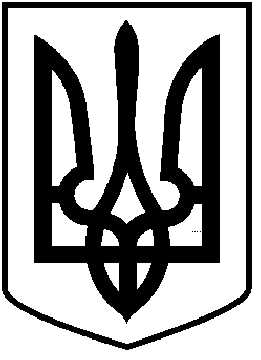 ЧОРТКІВСЬКА МІСЬКА РАДА__________ СЕСІЯ ВОСЬМОГО СКЛИКАННЯРІШЕННЯ проєкт___ липня 2023 року                                                                                   №____м. ЧортківПро надання дозволу на попередню оплату товарів, робіт і послуг, що закуповуються за бюджетні кошти у 2023 роціВідповідно до пункту 1, пункту 4 Постанови Кабінету Міністрів України від 04.12.2019 року №1070 «Деякі питання здійснення розпорядниками (одержувачами) бюджетних коштів попередньої оплати товарів, робіт і послуг, що закуповуються за бюджетні кошти» (зі змінами), з метою забезпечення ефективного, результативного та цільового використання бюджетних  коштів, керуючись статтею 78 Бюджетного кодексу України, статтями 25, 26, 59 Закону України «Про місцеве самоврядування в Україні», , міська радаВИРІШИЛА:Надати дозвіл управлінню освіти, молоді та спорту, як головному розпоряднику бюджетних коштів,  на попередню оплату товарів, робіт і послуг, що закуповуються за бюджетні кошти у 2023 році, а саме послуги з пасажирського перевезення дітей за кордон. Код ДК 021-2015 (CPV): 60140000-1 - нерегулярні пасажирські перевезення.Кількість платежів з попередньої оплати в межах строку,  щодо здійснення у поточному бюджетному періоді попередньої оплати  товарів, робіт і послуг, що згідно з договорами про закупівлю передбачається поставити, виконати і надати протягом поточного бюджетного періоду, визначаються головним розпорядником бюджетних коштів виходячи із необхідності, що обґрунтовується, зокрема, реальним станом поставки товару, виконання робіт, надання послуг, помісячним розподілом бюджетних асигнувань, сезонністю робіт, циклом виробництва. Управлінню освіти, молоді та спорту міської ради, як головному розпоряднику бюджетних коштів не здійснювати платежі з попередньої оплати виконавцям робіт, постачальникам товарів і надавачам послуг, якими порушено умови договорів щодо попередньої оплати товарів, робіт і послуг, що закуповуються за бюджетні кошти.Контроль за виконання даного рішення покласти на заступника міського голови з питань діяльності виконавчих органів міської ради Віктора ГУРИНА та постійну комісію міської ради з питань бюджету та економічного розвитку.Міський голова                                                               Володимир ШМАТЬКОЛюбомир Махомет Віктор ГуринЛюдмила ПоліщукМар’яна Фаріон